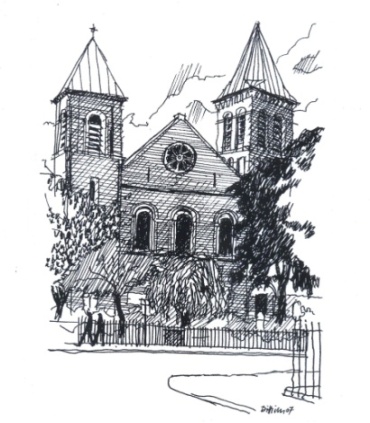 	St John the Evangelist Catholic Church39 Duncan Terrace Islington  London N1 8ALTel. (020) 7226 3277  Confirmation Course 2022Parishes of St John the Evangelist and Blessed SacramentDear Candidates and Parents,After the turmoil of the Covid-19 situation last year we are delighted to announce that this year’s Confirmation Course will start on Monday 24th January 2022! We have a great team of committed catechists who will be helping run the programme this year and we are looking forward to welcoming all the candidates, especially the ones who could not be confirmed last year!  	Requirements: Candidates should be in Year 9 or aboveRegistration Form, which needs to be filled out and returned to your parish by Friday 14th January 2022Photocopy of the candidate’s baptism certificateDonation of £30 to cover the costs of the materials and the retreat. If you have any difficulty with this, please speak to Fr. Jakub or Sr. MiriamPlease note: The first meeting with the candidates and parents or caregivers will take place on Monday 24th January 2022 at 7 p.m. at St John the Evangelist Church, Duncan Terrace in the Crypt of the Church.St John the Evangelist Catholic Church               39 Duncan Terrace, London N1 8ALTel. (020) 7226 3277CONFIRMATION REGISTRATION FORM 2022Dear candidate this form should be completed personally by you with the help of your parents if necessary.  Since you are willing to undertake this journey of maturing in your faith, we remind you that you are expected to attend Sunday Mass regularly throughout the whole period of preparation for Confirmation. Name of Candidate___________________________________________________Date of Birth____________________________I am now aged________________Address_____________________________________________________________________________________________________________________________________________________________________________________________________Home Tel__________________________Mobile___________________________Email______________________________________________________________School__________________________________________________________________________________________________________________________________Parish______________________________________________________________Date and Place of Baptism_____________________________________________Please supply a Copy of your Baptism Certificate.Please complete this form and return it to your respective Church (St John the Evangelist or Blessed Sacrament) by Friday 14th January 2022.Protecting your privacyYour personal details are required for the specific purpose of processing your Confirmation registration form.  This information will be held on file/stored securely on the St John the Evangelist Catholic Church computer for the duration of the programme.